ОБЪЯВЛЕНИЕ !Начат набор детей в творческое объединение«Magic pen» (рисование и моделирование 3 D-ручкой) по программе, реализуемой в рамках федерального проекта «Успех каждого ребенка»      За время обучения дети овладеют техникой рисования 3d- ручкой, освоят приёмы и способы конструирования целых объектов из частей, получат начальные навыки цветоведения, понятие о форме и композиции, будут создавать творческие индивидуальные смысловые работы.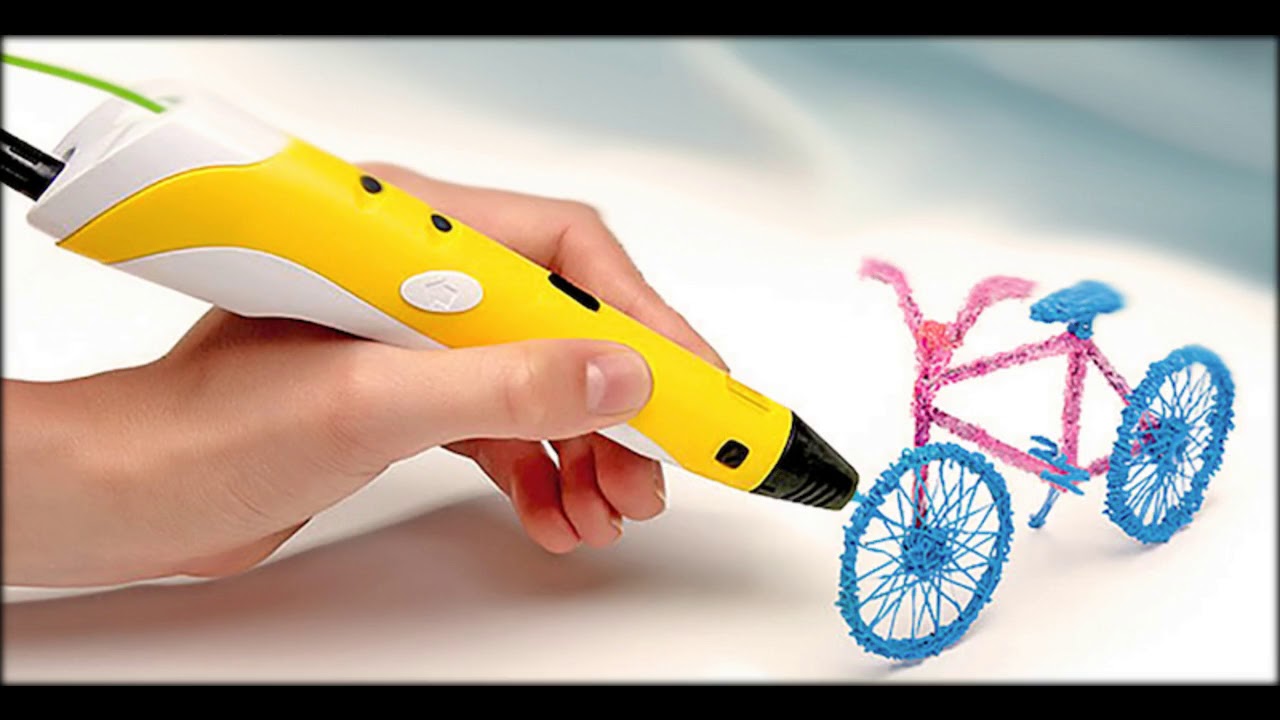 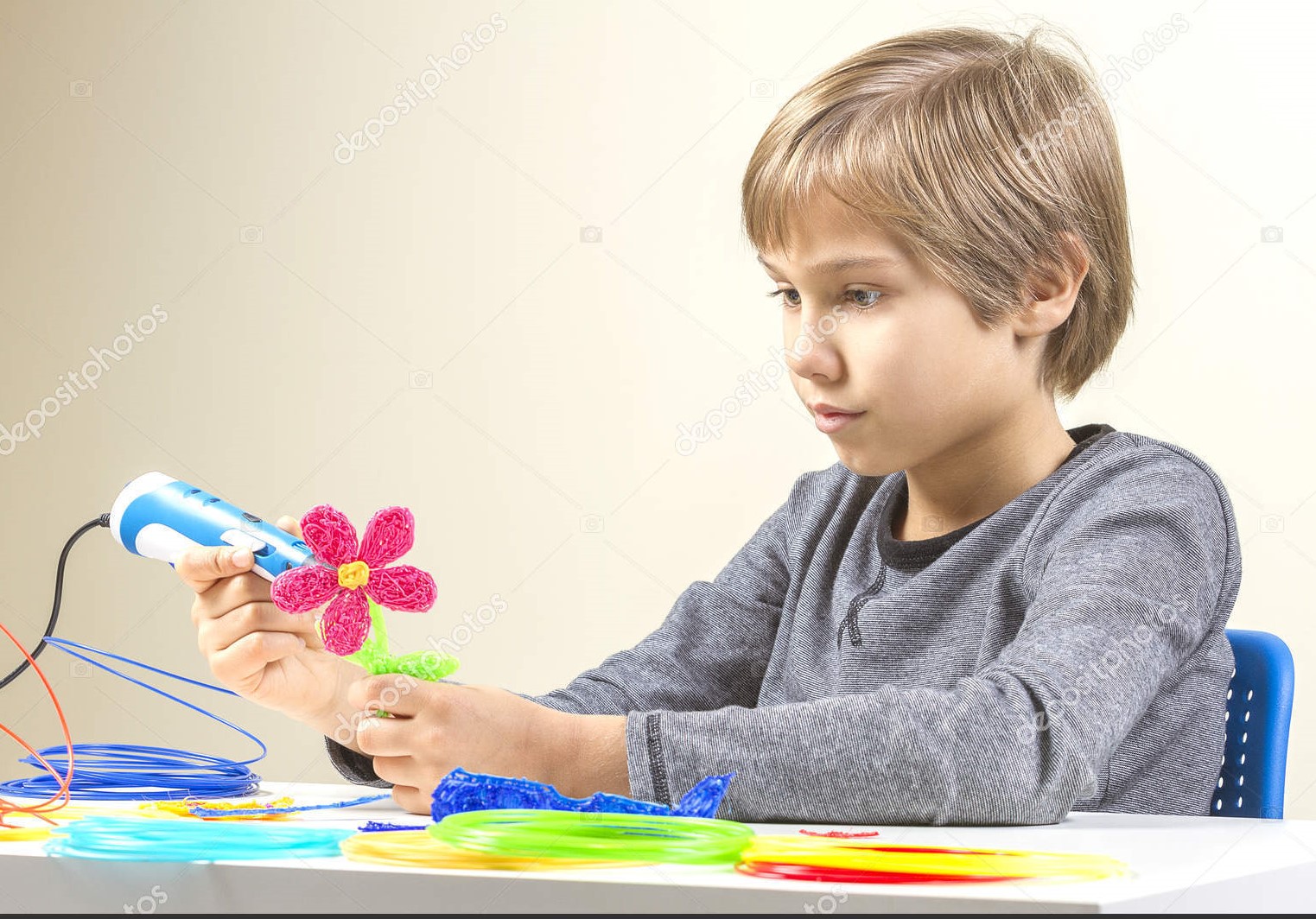 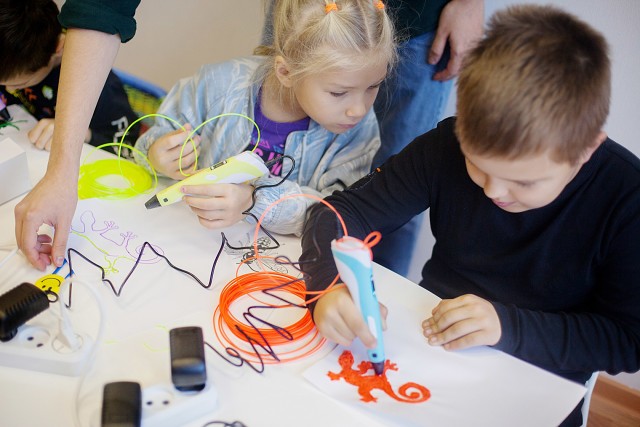 Занятия будут проводится БЕСПЛАТНО! Записаться можно на сайте учреждения https://tsdo.dagestanschool.ru/  в навигаторе дополнительного образования РДhttps://р05.навигатор.дети/ и через эл.почту mcdod06@mail.ru или по телефонам: 69-25-36, 89285666729, 89034244104.Занятия будут проводится на базе Центра дополнительного образования по адресу: г.Махачкала, ул.Керимова,23.Количество мест ограниченно.